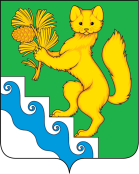 АДМИНИСТРАЦИЯ БОГУЧАНСКОГО  РАЙОНА ПОСТАНОВЛЕНИЕ 25. 02. 2022                                с. Богучаны                                  №  122  - пОб утверждении Порядка предоставления субсидий субъектам малого и среднего предпринимательства и физическим лицам, применяющим специальный налоговый режим «Налог на профессиональный доход» на возмещение затрат при осуществлении предпринимательской деятельности в Богучанском районе.В соответствии со статьей 179 Бюджетного кодекса Российской  Федерации, Федеральным законом от 24.07.209-ФЗ «о развитии малого и среднего предпринимательства в Российской Федерации»,  постановлением администрации Богучанского района от 08.02.2022 № 86-п «О внесении изменений в муниципальную программу «Развитие инвестиционной деятельности, малого и среднего предпринимательства на территории Богучанского района» утвержденную постановлением от 01.11.2013 № 1389, руководствуясь статьями 7,8,47 Устава Богучанского района ПОСТАНОВЛЯЮ:Утвердить Порядок предоставления субсидий субъектам малого и среднего предпринимательства и физическим лицам, применяющим специальный налоговый режим «Налог на профессиональный доход» на возмещение затрат при осуществлении предпринимательской деятельности в Богучанском районе согласно Приложению.2. Контроль за исполнением настоящего постановления возложить на заместителя Главы администрации Богучанского района по экономике и планированию А.С. Арсеньеву.9. Постановление вступает в силу со дня, следующего, за днем его   опубликования в Официальном вестнике Богучанского районаи распространяется на правоотношения, возникшие с 01.01.2022 года.И. о. Главы   Богучанского района                                                   С.И. НохринПриложение к постановлению администрации Богучанского района от   25.02.2022 №   122-п Порядок предоставления субсидий субъектам малого и среднего предпринимательства и физическим лицам, применяющим специальный налоговый режим «Налог на профессиональный доход» на возмещение затрат при осуществлении предпринимательской деятельности 1. Общие положения1.1. Настоящий Порядок предоставления субсидий субъектам малого 
и среднего предпринимательства и физическим лицам, применяющим специальный налоговый режим «Налог на профессиональный доход» на возмещение затрат при осуществлении предпринимательской деятельности  (далее – Порядок) определяет целевое назначение, условия и порядок предоставления субсидий, требования к предоставляемой отчетности, требования об осуществлении контроля за соблюдением условий, целей и порядка предоставления субсидии и ответственность за их нарушение.Порядок разработан в соответствии с постановлением администрации Богучанского района от  08.02.2022 № 86-п о внесении изменений в постановление администрации Богучанского района от 01.11.2013 №1389-п «Об утверждении муниципальной программы «Развитие инвестиционной  деятельности, малого и среднего предпринимательства на территории  Богучанского района» 1.2. В настоящем Порядке используются следующие понятия:субъекты малого и среднего предпринимательства - понимаются в том значении, в котором они используются в Федеральном законе от 24.07.2007  № 209-ФЗ «О развитии малого и среднего предпринимательства в Российской Федерации»;физические лица, применяющие специальный налоговый режим «Налог на профессиональный доход» - понимаются в том значении, в котором они используются в Федеральном законе от 27.11.2018 № 422-ФЗ «О проведении эксперимента по установлению специального налогового режима «Налог на профессиональный доход»;заявитель - субъект малого или среднего предпринимательства, а также физическое лицо, применяющее специальный налоговый режим «Налог на профессиональный доход» (далее – самозанятые граждане), обратившиеся с заявлением о предоставлении субсидии;получатель субсидии - заявитель, в отношении которого принято решение о предоставлении субсидии и с которым заключено соглашение  о предоставлении субсидии;Координационный совет по развитию малого и среднего предпринимательства в Богучанском районе  при Администрации Богучанского района - создан для оперативной и качественной подготовки проектов, правовых актов  по рассмотрению вопросов в сфере малого и среднего предпринимательства в соответствии с положением утвержденным постановлением администрации Богучанского района от 22.08.2008 № 1144-п «О координационном совете по развитию малого и среднего предпринимательства в Богучанском районе»;оборудование – новые, не бывшие в эксплуатации: оборудование, устройства, механизмы, станки, приборы, аппараты, агрегаты, установки, машины, транспортные средства (за исключением легковых автомобилей 
и воздушных судов), относящиеся к первой - десятой амортизационным группам, согласно требованиям Налогового кодекса Российской Федерации;расходы (затраты)– расходы ,связанные  с приобретением основных средств, сырья выплаты по передаче прав на франшизу (паушальный взнос);паушальный внос – единовременная плата правообладателю за право использования  товарного знака, знака обслуживания, а также права на другие предусмотренные договором коммерческой концессии объекты исключительных прав, в частности на коммерческое обозначение, секрет производства (ноу-хау).Договор коммерческой концессии – это договор, при котором одна сторона (правообладатель) обязуется предоставить другой стороне (пользователю) за вознаграждение на срок или без указания срока право использовать в предпринимательской деятельности пользователя комплекс принадлежащих правообладателю исключительных прав, исключающий право на товарный знак, знак обслуживания, а также права на другие предусмотренные договором объекты исключительных прав, в частности на коммерческое  обозначение, секрет производства (ноу-хау);первый взнос (аванс) - первый лизинговый платеж в соответствии  с заключенным договором лизинга оборудования;лизинговые платежи - общая сумма платежей по договору лизинга оборудования за весь срок действия договора лизинга оборудования,  в которую входит возмещение затрат лизингодателя, связанных 
с приобретением и передачей предмета лизинга лизингополучателю, возмещение затрат, связанных с оказанием других предусмотренных договором лизинга оборудования услуг, а также доход лизингодателя. 
В общую сумму договора лизинга оборудования может включаться выкупная цена предмета лизинга, если договором лизинга оборудования предусмотрен переход права собственности на предмет лизинга к лизингополучателю.Лизинговой  компанией должна быть организация, состоящая на учете в территориальном органе Федеральной службы по финансовому мониторингу ( далее – Росфинмониторинг). 1.3. Органом местного самоуправления, уполномоченным  на предоставление субсидии и осуществляющим функции главного распорядителя бюджетных средств, до которого в соответствии с бюджетным законодательством Российской Федерации как получателя бюджетных средств доводятся в установленном порядке лимиты бюджетных обязательств на предоставление субсидии на соответствующий финансовый год (соответствующий финансовый год и плановый период), является Администрация Богучанского района (далее – Главный распорядитель бюджетных средств).1.4. Субсидии предоставляются в пределах бюджетных ассигнований, предусмотренных на указанные цели в бюджете муниципального образования Богучанского района на соответствующий финансовый год и плановый период, и лимитов бюджетных обязательств, утвержденных в установленном порядке Администрации Богучанского района.1.5. Сведения о субсидиях размещаются на едином портале бюджетной системы Российской Федерации (далее - единый портал) в информационно-телекоммуникационной сети Интернет при формировании проекта решения о местном бюджете на очередной финансовый год и плановый период (проекта решения о внесении изменений в решение о местном бюджете на текущий финансовый год и плановый период).1.6. Субсидия предоставляется в целях возмещения затрат, понесенных в течение календарного года, предшествующего году подачи и в году подачи в период до даты подачи в соответствующий орган местного самоуправления заявления о предоставлении субсидии, и связанных с производством (реализацией) товаров, выполнением работ, оказанием услуг, в том числе: подключение к инженерной инфраструктуре, текущий ремонт помещения; приобретение оборудования, мебели и оргтехники;уплата первоначального (авансового) лизингового взноса и (или) очередных лизинговых платежей по заключенным договорам лизинга (сублизинга) оборудования;уплата процентов по кредитам на приобретение оборудования;          затраты на выплату по передаче прав на франшизу (паушальный взнос);сертификация (декларирование) продукции (продовольственного сырья, товаров, работ, услуг), лицензирование деятельности;проведение мероприятий по профилактике новой коронавирусной инфекции (включая приобретение рециркуляторов воздуха), приобретение средств индивидуальной защиты и дезинфицирующих (антисептических) средств.1.7. Способом проведения отбора является запрос предложений.1.8. Субсидии предоставляются на основе отбора посредством запроса предложений на основании предложений (заявок), направленных участниками отбора для участия в отборе, исходя из соответствия получателя поддержки критериям и очередности поступления заявок на участие в отборе.Критериями отбора для субъектов малого и среднего предпринимательства являются:соответствие приоритетным видам деятельности, осуществляемых получателями поддержки, или категориям субъектов малого и среднего предпринимательства, которое определяется (приложение № 7 к Порядку);соответствие требованию по уровню заработной платы работников получателя поддержки, который должен быть не менее минимального размера оплаты труда с учетом районного коэффициента и северной надбавки;наличие обязательства о сохранении получателем поддержки численности занятых и заработной платы на уровне не ниже МРОТ.Критерием отбора для самозанятых граждан является осуществление деятельности в качестве налогоплательщика «Налог на профессиональный доход» в течение периода не менее трех месяцев до даты подачи заявки 
в соответствующий орган местного самоуправления.1.9. Категории получателей субсидии, имеющих право на получение субсидии, - субъекты малого и среднего предпринимательства, а также самозанятые граждане.2. Условия и порядок предоставления субсидий2.1. Заявитель на первое число месяца подачи заявки, указанной в пункте 2.4. Порядка, должен соответствовать следующим требованиям:отсутствие неисполненной обязанности по уплате налогов, сборов, страховых взносов, пеней, штрафов, процентов, подлежащих уплате  в соответствии с законодательством Российской Федерации о налогах  и сборах;отсутствие просроченной задолженности по возврату в местный бюджет субсидий, бюджетных инвестиций, предоставленных в том числе  в соответствии с иными правовыми актами, а также иной просроченной (неурегулированной) задолженности по денежным обязательствам перед муниципальным образованием;юридические лица не должны находиться в процессе реорганизации (за исключением реорганизации в форме присоединения к юридическому лицу, являющемуся участником отбора, другого юридического лица), ликвидации, в отношении них не введена процедура банкротства, деятельность участника отбора не приостановлена в порядке, предусмотренном законодательством Российской Федерации, а индивидуальные предприниматели не должны прекратить деятельность в качестве индивидуального предпринимателя;не должен являться иностранным юридическим лицом, а также российским юридическим лицом, в уставном (складочном) капитале которого доля участия иностранных юридических лиц, местом регистрации которых является государство или территория, включенные в утвержденный Министерством финансов Российской Федерации перечень государств и территорий, предоставляющих льготный налоговый режим налогообложения и (или) не предусматривающих раскрытия и предоставления информации при проведении финансовых операций (офшорные зоны), в совокупности превышает 50 процентов;не должен получать средства из местного бюджета на основании иных муниципальных правовых актов на цели, указанные в пункте 1.6 Порядка;должен осуществлять деятельность в сфере производства товаров (работ, услуг), за исключением видов деятельности, включенных в разделы  B, D, E, G (за исключением класса 47), K, L, M (за исключением  групп  70.21, 71.11, 73.11, 74.10,74.20,74.30, класса 75), N (за исключением групп 77.22), O, S (за исключением классов 95 и 96), T, U Общероссийского классификатора видов экономической деятельности ОК 029-2014, утвержденного Приказом Росстандарта от 31.01.2014 № 14-ст.2.2. Поддержка не может оказываться в отношении заявителей – субъектов малого и среднего предпринимательства:являющихся кредитными организациями, страховыми организациями (за исключением потребительских кооперативов), инвестиционными фондами, негосударственными пенсионными фондами, профессиональными участниками рынка ценных бумаг, ломбардами;являющихся участниками соглашений о разделе продукции;осуществляющих предпринимательскую деятельность в сфере игорного бизнеса;являющихся в порядке, установленном законодательством Российской Федерации о валютном регулировании и валютном контроле, нерезидентами Российской Федерации, за исключением случаев, предусмотренных международными договорами Российской Федерации;осуществляющих производство и (или) реализацию подакцизных товаров, а также добычу и (или) реализацию полезных ископаемых, за исключением общераспространенных полезных ископаемых;не включенных в Единый реестр субъектов малого и среднего предпринимательства;имеющим задолженность по уплате налогов, сборов, страховых взносов, пеней, штрафов, процентов;являющихся получателями иных мер финансовой поддержки на осуществление предпринимательской деятельности, предоставляемой в соответствии с постановлением Правительства Красноярского края от 30.08.2012 № 429-п «Об утверждении Порядка, условий и размера предоставления единовременной финансовой помощи при государственной регистрации в качестве юридического лица, индивидуального предпринимателя либо крестьянского (фермерского) хозяйства гражданам, признанным в установленном порядке безработными, и гражданам, признанным в установленном порядке безработными, прошедшим профессиональное обучение или получившим дополнительное профессиональное образование по направлению краевых государственных учреждений службы занятости населения, а также единовременной финансовой помощи на подготовку документов для соответствующей государственной регистрации, перечня расходов, на финансирование которых предоставляется единовременная финансовая помощь, порядка подтверждения получателем единовременной помощи исполнения условий ее предоставления и целевого использования средств единовременной финансовой помощи, порядка возврата средств единовременной финансовой помощи в случае нарушения условий, установленных при ее предоставлении», а также Порядком назначения государственной социальной помощи на основании социального контракта отдельным категориям граждан, утвержденным подпрограммой «Повышение качества жизни отдельных категорий граждан, степени их социальной защищенности» государственной программы «Развитие системы социальной поддержки граждан», утвержденной постановлением Правительства Красноярского края от 30.09.2013 № 507-п.2.3. Поддержка не может оказываться в отношении заявителей – самозанятых граждан:не подтвердивших статус самозанятого гражданина;зарегистрированным и осуществляющим деятельность не на территории Красноярского края;имеющим задолженность по уплате налогов, сборов, пеней, штрафов;являющихся получателями иных мер финансовой поддержки на осуществление предпринимательской деятельности, предоставляемой в соответствии с постановлением Правительства Красноярского края от 30.08.2012 № 429-п «Об утверждении Порядка, условий и размера предоставления единовременной финансовой помощи при государственной регистрации в качестве юридического лица, индивидуального предпринимателя либо крестьянского (фермерского) хозяйства гражданам, признанным в установленном порядке безработными, и гражданам, признанным в установленном порядке безработными, прошедшим профессиональное обучение или получившим дополнительное профессиональное образование по направлению краевых государственных учреждений службы занятости населения, а также единовременной финансовой помощи на подготовку документов для соответствующей государственной регистрации, перечня расходов, на финансирование которых предоставляется единовременная финансовая помощь, порядка подтверждения получателем единовременной помощи исполнения условий ее предоставления и целевого использования средств единовременной финансовой помощи, порядка возврата средств единовременной финансовой помощи в случае нарушения условий, установленных при ее предоставлении», а также Порядком назначения государственной социальной помощи на основании социального контракта отдельным категориям граждан, утвержденным подпрограммой «Повышение качества жизни отдельных категорий граждан, степени их социальной защищенности» государственной программы «Развитие системы социальной поддержки граждан», утвержденной постановлением Правительства Красноярского края от 30.09.2013 № 507-п.2.4. Главный распорядитель бюджетных средств не позднее 01 марта текущего финансового года размещает информацию о проведении отбора на официальном сайте администрации Богучанского района в сети Интернет  www.boguchansky-raion.ru (далее – объявление). В объявлении содержится информация о цели предоставления субсидии, месте, времени и процедуре приема документов, указанных в приложении к настоящему Порядку. Срок приема документов не может составлять  менее 30 календарных дней, следующих за днем размещения объявления.2.5. В целях получения субсидии заявитель, в сроки, указанные
в информации о приеме заявок, представляет в Главному распорядителю бюджетных средств на бумажном носителе нарочным или посредством почтовой связи по адресу: 663430, Красноярский край, Богучанский район,  с. Богучаны, ул. Октябрьская 72, или в форме электронных документов (электронного пакета документов), подписанных усиленной квалифицированной электронной подписью, по адресу электронной почты admin-bog@mail.ru , или нарочным на электронном носителе по указанному адресу заявку, содержащую следующие документы (далее - заявка):2.5.1. заявление на предоставление субсидии установленной форме (приложению № 1 к Порядку);2.5.2.  выписку из штатного расписания Получателя;2.5.3. обязательство Получателя о сохранении численности занятых 
и уровня заработной платы не ниже МРОТ;2.5.4. выписку из единого государственного реестра юридических лиц, полученную Получателем не ранее 20 рабочих дней до даты подачи заявки (представляется по собственной инициативе);2.5.5. справку об отсутствии неисполненной обязанности по уплате налогов, сборов, страховых взносов, пеней, штрафов, процентов, подлежащих уплате в соответствии с законодательством Российской Федерации о налогах и сборах (представляется по собственной инициативе);2.5.6. документ, подтверждающий полномочия представителя Получателя, а также копию паспорта или иного документа, удостоверяющего личность представителя Получателя;2.5.7. копии договоров на приобретение оборудования, кредитных договоров;2.5.8. копии счетов-фактур (за исключением случаев, предусмотренных законодательством Российской Федерации, когда счет-фактура может не составляться поставщиком (исполнителем, подрядчиком);2.5.9. копии товарных (товарно-транспортных) накладных;2.5.10. копии актов о приеме-передаче объектов основных средств;2.5.11. копии актов приема-передачи выполненных работ (оказанных услуг);2.5.12. копии технических паспортов (паспортов), технической документации на приобретенные объекты основных средств;2.5.13. копии документов, подтверждающих постановку на баланс приобретенного оборудования;2.5.14. копии договоров лизинга оборудования с графиком погашения лизинга и уплаты процентов по нему, с приложением договора купли-продажи предмета лизинга;2.5.15. копии документов, подтверждающих передачу предмета лизинга во временное владение и пользование, либо указывающих сроки его будущей поставки;2.5.16. копии технических паспортов (паспортов), технической документации на предмет лизинга;2.5.17. копии платежных документов, подтверждающих оплату первого взноса (аванса) в сроки, предусмотренные договорами лизинга оборудования;2.5.18. согласие на обработку персональных данных (приложение № 2 к Порядку).2.5.19. копию договора коммерческой концессии (договора фрайчайзинга);2.5.20. копию платежного документа, подтверждающего оплату паушального взноса по франшизе;2.5.21 копию документа, подтверждающего передачу прав по коммерческой концессии (франшизе)Дополнительно:заявители, являющиеся самозанятыми гражданами, представляют справку о постановке на учет (снятии с учета) физического лица или индивидуального предпринимателя в качестве налогоплательщика «Налог
на профессиональный доход» (форма КНД 1122035); справку о полученных доходах и уплаченных налогах (форма КНД 1122036)2.6. Копии представляемых заявителем документов, должны быть прошнурованы, пронумерованы опечатаны с указанием количества листов, подписаны и заверены печатью заявителя (при наличии).Заявитель несет ответственность за достоверность представляемых сведений и документов для получения субсидии в соответствии с действующим законодательством Российской Федерации.Главный распорядитель бюджетных средств самостоятельно запрашивает документы, указанные в подпункте 2.5.5 настоящего Порядка, в порядке межведомственного информационного взаимодействия в соответствии с Федеральным законом от 27.07.2010 № 210-ФЗ «Об организации предоставления государственных и муниципальных услуг» в случае, если заявитель не представил указанные документы по собственной инициативе.       2.7. Заявка  регистрируется  отделом  правового,  документационного обеспечения-Архив  Богучанского района  в   течение  одного  рабочего  дняс момента приема документов.
          2.8.       Управление   экономики  и    планирования   администрации Богуогучанского  района  в  течении  20 рабочих  дней  со дня   регистрации заявки  рассматривает   поступившие   документы  и  готовит заключение на предмет    соответствия   заявителя    и   предоставленных   им    документов требованиям настоящего Порядка.2.9. Заявления, по которым не было принято решение о несоответствии заявителя и предоставленных им документов, предоставляются на рассмотрение Координационному совету при Администрации Богучанского района, созданного в соответствии с постановлением администрации Богучанского района от 22.08.2008 № 1144-п «О координационном совете по развитию малого и среднего предпринимательства в Богучанском районе».Координационный совет по рассмотрению заявлений о предоставлении субсидий субъектам малого и (или) среднего предпринимательства  в течении 10 рабочих дней со дня рассмотрения заявки принимает решение о предоставлении субсидии или об отказе в предоставлении субсидии в форме протокола и в письменной форме уведомляет заявителя о принятом решении в течении 5 рабочих дней со дня принятия указанного решения.2.10. Решение об отказе в предоставлении субсидии принимается по следующим основаниям:несоответствие заявителя требованиям, установленным в пунктах 2.1 Порядка;несоответствие представленных заявителем документов (в случае, если требование о представлении документов предусмотрено правовым актом) требованиям к предложениям (заявкам) участников отбора, установленным
в объявлении о проведении отбора;недостоверность представленной заявителем информации, в том числе информации о месте нахождения и адресе юридического лица;подача документов заявителем после даты и (или) времени, определенных для подачи предложений (заявок);2.11. Размер субсидии составляет до 50 процентов произведенных затрат, но не более 500 тыс. рублей получателю субсидии, являющемуся субъектом малого и среднего предпринимательства, и не более 100 тыс. рублей получателю субсидии, являющемуся самозанятым гражданином, или субъектом малого и среднего предпринимательства, со дня регистрации которого в Едином государственном реестре юридических лиц и (или) Едином государственном реестре индивидуальных предпринимателей прошло не более одного года.При этом субсидия предоставляется одному и тому же получателю субсидии не чаще одного раза в течение двух лет, за исключением субъектов малого и среднего предпринимательства, со дня регистрации которых в Едином государственном реестре юридических лиц и (или) Едином государственном реестре индивидуальных предпринимателей прошло не более одного года.2.12. Субсидия предоставляется при соблюдении условия о заключении соглашения между Главным распорядителем бюджетных средств Администрацией и получателем субсидии (Далее – Соглашение).Соглашение заключается в соответствии с типовой формой соглашения к настоящему Порядку, согласно приложения   № 3. Соглашение заключается в течение 7 рабочих дней со дня принятия Главным распорядителем бюджетных средств решения о предоставлении субсидии получателю субсидии и должно содержать:обязательство получателя субсидии – субъекта малого и среднего предпринимательства о сохранении численности работников через 12 месяцев после получения субсидии в размере не менее 100 процентов среднесписочной численности работников получателя поддержки на 1 января года получения субсидии. При этом в течение 12 месяцев после получения субсидии на конец одного или нескольких отчетных месяцев среднесписочная численность работников не должна составлять менее 80 процентов численности работников получателя поддержки на 1 января года получения субсидии, а также не прекращения деятельности в течение 24 месяцев после получения субсидии; обязательство получателя субсидии – самозанятого гражданина о не прекращении деятельности в течение 12 месяцев после получения субсидии;согласие получателя и лиц, получающих средства на основании договоров, заключенных с Получателем (за исключением государственных (муниципальных) унитарных предприятий, хозяйственных товариществ
и обществ с участием публично-правовых образований в их уставных (складочных) капиталах, а также коммерческих организаций с участием таких товариществ и обществ в их уставных (складочных) капиталах), субсидии на осуществление в отношении них проверки Главным распорядителем бюджетных средств, муниципальными органами финансового контроля соблюдения условий, цели и порядка предоставления субсидии, а также ответственности за их нарушение, порядка и сроков возврата средств, полученных на основании договоров, заключенных с получателем, в местный бюджет в случае их нарушения;результат предоставления субсидии и показатели, необходимые для достижения результата предоставления субсидии (далее - показатели результативности использования субсидии), и их значения;запрет приобретения получателем, а также иными юридическими лицами, получающими средства на основании договоров, заключенных с получателем, за счет полученных средств местного бюджета средств иностранной валюты, за исключением операций, осуществляемых
в соответствии с валютным законодательством Российской Федерации при закупке (поставке) высокотехнологичного импортного оборудования, сырья и комплектующих изделий;Получатель обязан при заключении договоров (соглашений) с иными лицами в целях исполнения обязательств по соглашению включать в них условия:о согласии лиц, получающих средства на основании договоров (соглашений), заключенных с получателем, на осуществление Главным распорядителем бюджетных средств, муниципальными органами финансового контроля проверок соблюдения ими условий, цели и порядка предоставления субсидии, а также ответственности за их нарушение, порядка и сроков возврата средств, полученных на основании договоров, заключенных с получателем, в местный бюджет в случае их нарушения;о запрете приобретения иными юридическими лицами, получающими средства на основании договоров, заключенных с получателем субсидии, за счет средств местного бюджета, полученных от получателя, средств иностранной валюты, за исключением операций, осуществляемых
в соответствии с валютным законодательством Российской Федерации при закупке (поставке) высокотехнологичного импортного оборудования, сырья и комплектующих изделий.В случае если соглашение не подписано получателем и (или) не направлено  Главному распорядителю бюджетных средств  в срок, указанный в пункте 2.12, получатель субсидии считается уклонившимся от получения субсидии, соглашение с получателем субсидии не заключается, и субсидия указанному получателю субсидии не предоставляется.2.13. Показателями, необходимыми для достижения результата предоставления субсидии, являются:- количество сохраненных рабочих мест в размере не менее 100 процентов среднесписочной численности работников получателя поддержки на 1 января года получения субсидии;          - объем привлеченных инвестиций.Конкретные значения результатов предоставления субсидии и показателей, необходимых для достижения результатов предоставления субсидии, устанавливаются главным распорядителем бюджетных средств в Соглашении.2.14. Централизованная бухгалтерия администрации Богучанского района перечисляет субсидию на расчетный или корреспондентский счет получателя, указанный в соглашении и открытый ему в учреждении Центрального банка Российской Федерации или кредитной организации, в течении 10 рабочих дней с момента заключения Соглашения с Получателем субсидии и предоставления следующих документов:-  реестра получателей субсидии по форме  согласно приложению № 4-  копии постановления о предоставлении субсидии;- расчета субсидии согласно приложению № 8 к настоящему постановлению.Датой предоставления субсидии считается день списания средств субсидии с лицевого счета Главного распорядителя бюджетных средств, открытого в Управлении Федерального казначейства по Красноярскому краю, на расчетный счет получателя субсидии.3. Требования к отчетности3.1. Получатель субсидии в срок не позднее 5 мая года, следующего за отчетным, обязан представлять  Главному распорядителю бюджетных средств:отчет о показателях финансово-хозяйственной деятельности (приложение № 6 к Порядку);отчет о достижении результата предоставления субсидии и значений показателя результативности использования субсидии за соответствующий отчетный период (год) по форме, согласно заключенному соглашению
с приложением подтверждающих документов (приложение № 5 к Порядку):- расчет по страховым взносам (форма по КНД 1151111), (за исключением самозанятых граждан, физического лица или индивидуального предпринимателя в качестве налогоплательщика «Налог на профессиональный доход»).3.2. Главный распорядитель бюджетных средств вправе устанавливать в соглашении сроки и формы представления Получателем дополнительной отчетности.4. Требования об осуществлении контроля за соблюдением условий, целей
и порядка предоставления субсидии и ответственности за их нарушение4.1. Главный распорядитель бюджетных средств и органы муниципального финансового контроля в пределах своих полномочий осуществляют проверки соблюдения получателем субсидии, а также лицами, получающими средства на основании договоров (соглашений), заключенных с получателем субсидии, условий, цели и порядка предоставления субсидии.4.2. При предоставлении субсидии обязательным условием ее предоставления, включаемым в соглашение о предоставлении субсидии и в соглашения (договоры), заключенные в целях исполнения обязательств по данным соглашениям, является согласие соответственно получателей субсидии и лиц, являющихся поставщиками (подрядчиками, исполнителями) по соглашениям (договорам), заключенным в целях исполнения обязательств по соглашениям о предоставлении субсидии, на осуществление Главным распорядителем бюджетных средств и органами муниципального финансового контроля проверок соблюдения ими условий, целей и порядка предоставления субсидии.4.3. Возврату в местный бюджет подлежит субсидия в следующих случаях и размерах:а) нарушения получателем субсидии условий, установленных при предоставлении субсидии, выявленного в том числе по фактам проверок, проведенных Главным распорядителем бюджетных средств и органами муниципального финансового контроля, - в полном объеме;б) не достижения значений результата и показателей, необходимых
для достижения результата предоставления субсидии, указанных в пункте 3.1. Порядка. В случае не достижения заявленных получателем субсидии показателей эффективности использования субсидии, Главный распорядитель бюджетных средств принимает решение о возврате субсидии в районный бюджет в размере равному проценту не достижения рассчитываемого по формуле, приведенной в Соглашении.4.4. Решение о возврате субсидии с указанием оснований его принятия оформляется постановлением Главного распорядителя бюджетных средств.В случае выявления одного из оснований для возврата субсидии, установленных в пункте 4.3. Порядка, Главный распорядитель бюджетных средств в течение 5 рабочих дней со дня, когда ему стало известно о выявлении одного из указанных оснований, принимает решение в форме постановления  о возврате субсидии в местный бюджет с указанием оснований возврата субсидии и размера субсидии, подлежащей возврату (далее - решение о возврате субсидии).4.5. Главный распорядитель бюджетных средств в течение 3 рабочих дней   со дня принятия решения о возврате субсидии направляет получателю субсидии копию решения о возврате субсидии по адресу электронной почты получателя субсидии или по почтовому адресу, указанным в заявлении.4.6. Получатель субсидии в течение 30 рабочих дней со дня получения решения о возврате субсидии обязан произвести возврат в местный бюджет полученных сумм субсидии в размере и по реквизитам, указанным в решении о возврате субсидии.4.7. При отказе получателя субсидии вернуть полученную субсидию
в местный бюджет взыскание субсидии производится в порядке, установленном действующим законодательством Российской Федерации.Приложение № 1                                                                                            к Порядку предоставления субсидий субъектам малого и среднего предпринимательства и физическим лицам, применяющим  специальный налоговый режим «Налог на профессиональный доход» на возмещение затрат при осуществлении предпринимательской деятельностиЗаявлениео предоставлении субсидии    Прошу предоставить_________________________________________________________________                                              (полное наименование заявителя)субсидия субъектам малого и среднего предпринимательства и физическим лицам, применяющих специальный налоговый режим «Налог на профессиональный доход» на возмещение затрат при осуществлении предпринимательской деятельности.1. Информация о заявителе:юридический адрес:_________________________________________________________________Телефон, факс, e-mail_________________________________________________________________ИНН/КПП_________________________________________________________________Банковские реквизиты:_________________________________________________________________2. Являюсь участником соглашений о разделе продукции: _________________________________________________________                                                                                                                       (да/нет)3. Являюсь профессиональным  участником рынка  ценных бумаг: ____________________________________________________________                                                                                                                                       (да/нет)                                                                                                                                                            4. Осуществляю производство и реализацию подакцизных товаров: ___________________________________________________________                                                                                                                                         (да/нет)5.Осуществляю добычу и реализацию полезных ископаемых, за исключением общераспространенных полезных ископаемых: ___________                                                                                                                                     (да/нет)                                                                                 6. Являюсь кредитной организацией, страховой организацией (за исключением потребительских  кооперативов),  инвестиционным  фондом,  негосударственным пенсионным фондом, ломбардом: ____________________                                                                                                                              (да/нет)7.  Являюсь  в  соответствии  с  законодательством  Российской  Федерации о валютном   регулировании   и  валютном  контроле,  нерезидентом  Российской Федерации: ________                                                           (да/нет)                                                                                                                                  8. Нахожусь в состоянии банкротства, реорганизации, ликвидации:  _______                                                                                                                                            (да/нет)                                                                                                         9. Применяемая заявителем система налогообложения (отметить любым знаком):общая "___"упрощенная (УСН) "___"патентная (ПСН) "___"единый сельскохозяйственный налог (ЕСХН) "___"10.  Перечень    предоставляемых   документов  для предоставления   субсидии : 11 Настоящим заявлением подтверждаю:- вся информация, содержащаяся в заявлении и прилагаемых к нему документах, является достоверной;- заявитель не возражает против доступа к настоящему заявлению всех лиц, участвующих в рассмотрении заявлений, круг которых определен администрацией Богучанского района;- заявитель согласен соблюдать все условия и требования муниципальных нормативных и правовых актов, а также действующего краевого и федерального законодательства;- заявителю ранее не предоставлялась аналогичная поддержка по заявленным расходам из бюджета Богучанского района, а также бюджетов других уровней;12.  Размер субсидии прошу установить в соответствии с порядком и условиями предоставления    субсидий    субъектам    малого    и  среднего предпринимательства и физическим лицам, применяющим специальный налоговый режим «Налог на профессиональный доход» на возмещение затрат при осуществлении  предпринимательской деятельности утвержденным постановлением Администрации Богучанского района от _____________ № ____________.  Руководитель __________________/____________/ ________________/                             (должность)                       (подпись)               (расшифровка подписи)    М.П.                        Дата                                                                                                Приложение № 2к Порядку предоставления субсидий субъектам малого и среднего предпринимательства и физическим лицам, применяющим  специальный налоговый режим «Налог на профессиональный доход» на возмещение затрат при осуществлении предпринимательской деятельностиСогласие на обработку персональных данных гражданина,являющегося представителем юридического лица (заявителя)или индивидуальным предпринимателем (заявителем)  с. Богучаны                                                           "___" __________ 20__ г. Я, _______________________________, имеющий (ая) ____________,                                  (фамилия, имя, отчество)           _________________________                                               (вид документа,      удостоверяющего личность)N _____________________, выдан ___________________________________,                                                              (наименование органа, выдавшего документ,____________________________________________________________________                                       удостоверяющий личность, дата выдачи)проживающий (ая)_________________________________________________,                                                     (адрес места жительства по паспорту)выражаю свое согласие на обработку Администрацией Богучанского района, расположенной по адресу:  663430, Красноярский край, Богучанский район, с. Богучаны, ул. Октябрьск ,72 (далее - Оператор), моих персональных данных.            Настоящее  согласие  предоставляется  на осуществление любых правомерных действий  в  отношении моих персональных данных, которые необходимы в целях реализации  права  на  получение   муниципальной поддержки, включая сбор, систематизацию,  накопление,  хранение,  уточнение (обновление, изменение), использование,  распространение  (в  том  числе  передачу  и трансграничную передачу),  обезличивание, блокирование, уничтожение персональных данных, а также  осуществление  любых  иных  действий с моими персональными данными в соответствии  с  действующим  законодательством. Обрабатываться могут такие персональные данные, как фамилия, имя, отчество, год, месяц, дата и место рождения, адрес проживания.           Мне   известно, что обработка Оператором моих персональных данных осуществляется в информационных системах, с применением электронных и бумажных носителей информации.           Данное    согласие   действует   в   течение   всего   срока  оказания  муниципальной поддержки.            В случае  не согласия  с дальнейшей обработкой персональных данных мной будет  направлено  письменное  заявление  об  отзыве  согласия на обработку персональных данных.                                                                           __________________________                                                                                                                  (подпись)Приложение № 3к Порядку предоставления субсидий субъектам малого и среднего предпринимательства и физическим лицам, применяющим  специальный налоговый режим «Налог на профессиональный доход» на возмещение затрат при осуществлении предпринимательской деятельности                                                                                            СОГЛАШЕНИЕ  о предоставлении субсидий субъектам малого и среднего предпринимательства и физическим лицам, применяющих специальный налоговый режим «Налог на профессиональный доход» на возмещение затрат при осуществлении предпринимательской деятельности.с. Богучаны                                         		«___» ________ 20 __ г.              Администрация Богучанского  района, именуемая в дальнейшем «Администрация», в лице _________________________________________, действующего на основании  Устава Богучанского района, с одной стороны, и ____________________________________________, именуем____ в дальнейшем «Получатель субсидии», в лице___________________________________ , действующего____ на основании ____________________, с другой стороны, совместно именуемые «Стороны», в соответствии с  Решением Богучаснкого  районного Совета депутатов о  районном бюджете на очередной финансовый год и плановый период, постановлением  Администрации  от 08.02.2022 №86 -п о внесении изменений в постановление администрации Богучанского района от  01.11.2013 № 1389 «Об утверждении муниципальной   программы «Развитие инвестиционной деятельности,  малого и среднего предпринимательства на территории Богучанского района», постановлением Администрации от___________ №_____   «Об утверждении Порядка предоставления субсидий субъектам малого и среднего предпринимательства и физическим лицам, применяющих специальный налоговый режим «Налог на профессиональный доход» на возмещение затрат при осуществлении предпринимательской деятельности», постановлением Администрации от _________ № ______ заключили настоящее Соглашение о нижеследующем:1. Предмет Соглашения  1.1. По настоящему Соглашению Администрация обязуется предоставить субсидию субъектам малого и среднего предпринимательства  и физическим лицам, применяющим специальный налоговый режим «Налог на профессиональный доход» на возмещение затрат при осуществлении предпринимательской деятельности (далее - субсидия). 1.2. Размер субсидии, предоставляемой Получателю субсидии, составляет_____________________ (___________________________) рублей.          1.3. Субсидия в соответствии с настоящим Соглашением предоставляется Получателю субсидии в пределах средств, предусмотренных в бюджете  Богучанского района на соответствующий финансовый год на реализацию мероприятия «Субсидии субъектам малого 
и среднего предпринимательства и физическим лицам, применяющим специальный налоговый режим «Налог на профессиональный доход» 
на возмещение затрат при осуществлении предпринимательской деятельности муниципальной  программы «Развитие инвестиционной деятельности,  малого и среднего предпринимательства на территории Богучанского района», утвержденной постановлением  Администрации от  18.08.2021 № 107-п (далее – Программа), Соглашения с Агентством развития малого и среднего предпринимательства Красноярского края от ___________№ __________ о предоставлении субсидии муниципальному образованию Богучанский район Красноярского края из  ________________________________ бюджета.                                            2. Права и обязанности Сторон2.1.  Администрация обязана:2.1.1. В течение 10  рабочих дней с момента заключения настоящего Соглашения перечислить денежные средства со своего лицевого счета, открытого в  управлении федерального казначейства по Красноярскому краю, на расчетный счет Получателя субсидии.Предоставление субсидии Администрацией осуществляется при условии поступления средств      на лицевой счет  Администрации.2.2.  Администрация вправе:2.2.1. Запрашивать у Получателя субсидии информацию и документы, необходимые для реализации настоящего Соглашения, а также для осуществления контроля за соблюдением Получателем условий предоставления субсидии.2.2.2. Осуществлять финансовый контроль за соблюдением Получателем субсидии условий, целей и порядка предоставления субсидии.2.2.3. Требовать, в том числе в судебном порядке,  от Получателя субсидии возврата в бюджет  Богучанского района предоставленной суммы субсидии, в порядке и случаях, установленных разделом 3 настоящего Соглашения.2.3. Получатель субсидии вправе:2.3.1. Требовать перечисления субсидии на цели, в размере, порядке  и на условиях, предусмотренных настоящим Соглашением, при условии выполнения соответствующих обязательств по настоящему Соглашению.2.3.2. Участвовать в осуществлении  Администрацией контроля  за исполнением условий предоставления субсидии.2.3.3 Обжаловать в судебном порядке решение Администрации о возврате Субсидии.2.4.  Получатель субсидии обязан:2.4.1. Обеспечить достижение значений целевых показателей эффективности использования субсидии по мероприятиям, реализуемым в соответствии с настоящим Соглашением:- количество созданных рабочих мест –  _________ рабочих мест;- количество сохраненных рабочих мест – __________рабочих мест;- объем привлеченных инвестиций, в том числе кредитных средств - __________тыс. руб.2.4.2. Не позднее 05 мая года, следующего за отчетным, предоставлять 
в  Администрацию Богучанского района: отчет о показателях финансово-хозяйственной деятельности; отчет о достижении результата предоставления субсидии и значений показателей результативности использования субсидии за соответствующий отчетный период (год) по форме согласно заключенному соглашению 
с приложением подтверждающих документов:- расчет по страховым взносам (форма по КНД 1151111), (за исключением самозанятых граждан, физического лица или индивидуального предпринимателя в качестве налогоплательщика «Налог на профессиональный доход»).Под отчетным годом понимается финансовый год, следующий за годом предоставления субсидии.2.4.3. В течение 10 рабочих  дней со дня получения решения о возврате субсидии произвести возврат в  районный бюджет ранее полученных сумм субсидии, указанных в решении о возврате субсидии, в полном объеме, путем перечисления денежных средств на лицевой счет  Администрации, в случаях, установленных разделом 3 настоящего Соглашения.2.4.4. Не препятствовать проведению финансового контроля в соответствии с пунктом 2.2.2 настоящего Соглашения.3. Порядок и условия возврата субсидии3.1.  Администрация принимает решение о возврате субсидии в районный бюджет, оформленное постановлением Администрации, (далее - решение о возврате субсидии) в случае:3.1.1. Выявления фактов нарушения Получателем субсидии условий предоставления субсидии, обнаружения недостоверных сведений, предоставленных Получателем субсидии в Администрацию в целях получения субсидии.3.1.2. Непредставления Получателем субсидии в установленный срок документов, указанных в пункте 2.4.2 настоящего Соглашения.         3.1.3 В случае не достижения заявленных Получателем субсидий показателей эффективности использования Субсидии более, чем на 25 процентов (уровень достижения заявленных показателей рассчитывается следующим образом:                                                        (         )*100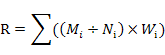                                                           _____________________________                                                     Количество показателей   Получатель субсидии обеспечивает возврат в доход районного бюджета в срок 30 рабочих дней со дня получения решения о возврате субсидии в размере Vвозврата рассчитываемом по следующей формуле: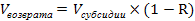 где:Vсубсидии – размер Субсидии;R – уровень достижения заявленных показателей, рассчитывается по формуле:где 	Mi – фактическое значение о i-того целевого показателя эффективности использования Субсидии;Ni– плановое значение i-того целевого показателя эффективности использования Субсидии;Wi– удельный вес i-того целевого показателя эффективности использования Субсидии, составляет в соответствии с Таблицей 1.Таблица 1. Удельный вес целевых показателей эффективности использования субсидии:3.2. Администрация Богучанского района в течение 3 рабочих дней 
со дня принятия решения о возврате субсидии направляет получателю субсидии копию решения о возврате субсидии по адресу электронной почты получателя субсидии или по почтовому адресу, указанным в заявлении.3.3. Получатель субсидии в течение 30 рабочих дней со дня получения решения о возврате субсидии обязан произвести возврат в районный бюджет сумму денежных средств, указанную в решении о возврате субсидии, 
в полном объеме.3.4. В случае если получатель субсидии не возвратил сумму денежных средств, указанную в решении о возврате субсидии, 
в установленный срок или возвратил ее не в полном объеме,  Администрация обращается в суд о взыскании средств субсидии в  районный бюджет  в соответствии с законодательством Российской Федерации. 3.5. Направление решения о возврате субсидии, согласно пунктам 3.2, 3.3 настоящего порядка является соблюдением Администрацией досудебного порядка урегулирования спора.4. Ответственность Сторон4.1. В случае невозврата бюджетных средств в срок, предусмотренный в п. 3.3 настоящего Соглашения, Администрация вправе потребовать выплаты неустойки в размере 0,1% от суммы невозвращенных средств  за каждый день просрочки.4.2. В остальных случаях неисполнения или ненадлежащего исполнения своих обязательств по настоящему Соглашению Стороны несут ответственность в соответствии с законодательством Российской Федерации и условиями настоящего Соглашения.4.3. Финансовый контроль за соблюдением Получателем субсидии условий, целей и порядка предоставления субсидии осуществляется Администрацией, органами государственного финансового контроля, созданными Правительством края, финансовый контроль за соблюдением условий предоставления и использования субсидий осуществляется контрольно-счетным органом Богучанского района, в соответствии  с действующим законодательством.4.4. Получатель субсидии согласен на осуществление Администрацией, службой финансово-экономического контроля Красноярского края, контрольно-счетным органом Богучанского района    проверок соблюдения Получателем субсидии условий, целей и порядка предоставления субсидии.4.5 Основанием для освобождения Получателя субсидии  от применения мер ответственности, предусмотренных пунктом 3.1. настоящего Соглашения, является документальное подтверждение наступления обстоятельств непреодолимой силы, препятствующих исполнению соответствующих обязательств в соответствии с о статьей 401 Гражданского Кодекса Российской Федерации, либо в связи с существенным изменением обстоятельств в соответствии со статьей 451 Гражданского Кодекса Российской Федерации. В остальных случаях неисполнения или ненадлежащего исполнения своих обязательств по настоящему Соглашению стороны несут ответственность в соответствии с законодательством Российской Федерации и условиями настоящего Соглашения.5. Заключительные положения:5.1. Споры и разногласия, которые могут возникнуть при исполнении настоящего Соглашения, будут по возможности разрешаться путем переговоров между Сторонами с составлением необходимых документов.5.2. В случае не достижения согласия путем переговоров Сторон возникшие разногласия рассматриваются Арбитражным судом Красноярского края.5.3. Настоящее Соглашение составлено в двух экземплярах, имеющих равную юридическую силу, по одному для каждой из Сторон.5.4. Настоящее Соглашение вступает в силу с момента его подписания Сторонами и действует до момента полного прекращения всех обязательств Сторон, установленных настоящим Соглашением.6. Юридические адреса и платежные реквизиты СторонПриложение №4                                                                                             к Порядку предоставления субсидий субъектам малого и среднего предпринимательства и физическим лицам, применяющим  специальный налоговый режим «Налог на профессиональный доход» на возмещение затрат при осуществлении предпринимательской деятельности    Реестр получателей субсидии_____________________________________________________ (наименование формы муниципальной поддержки)Глава  Богучанского района ________________________ Ф.И.О.Приложение № 5                                                                                            к Порядку предоставления субсидий субъектам малого и среднего предпринимательства и физическим лицам, применяющим  специальный налоговый режим «Налог на профессиональный доход» на возмещение затрат при осуществлении предпринимательской деятельности                                                                                            ОТЧЕТ  о деятельности получателя субсидииI. Общая информация о субъекте малого или среднего предпринимательства, – получателе поддержки                                        (полное наименование субъекта малого предпринимательства)(дата оказания поддержки)(отчетный год)(ИНН получателя поддержки)		(система налогообложения получателя поддержки)		 сумма оказанной поддержки, тыс. руб.(субъект Российской Федерации, в котором оказана поддержка)	     (основной вид деятельности по ОКВЭД)II. Значения показателей результативности использования субсидии за соответствующий отчетный год:Руководитель организации/Индивидуальный предприниматель        /____________/_______________________/_______________________/              (Должность)     	(подпись)                    (расшифровка подписи)Приложение № 6к Порядку предоставления субсидий субъектам малого и среднего предпринимательства и физическим лицам, применяющим  специальный налоговый режим «Налог на профессиональный доход» на возмещение затрат при осуществлении предпринимательской деятельности                                                                                            Отчет о показателях финансово-хозяйственной деятельности______________________________________________________________(наименование получателя субсидии)Руководитель организации/Индивидуальный предприниматель /________________/________________________/___________________________________________/     (Должность)			   (подпись)                                             (расшифровка подписи)Приложение № 7к Порядку предоставления субсидий субъектам малого и среднего предпринимательства и физическим лицам, применяющим  специальный налоговый режим «Налог на профессиональный доход» на возмещение затрат при осуществлении предпринимательской деятельности                                                                                            Приоритетные виды деятельностиСубъекты малого и среднего предпринимательства, осуществляющие деятельность в сфере социального предпринимательства и признанные социальными предприятиями в соответствии с Приказом Минэкономразвития России от 29.11.2019 № 773 «Об утверждении Порядка признания субъекта малого или среднего предпринимательства социальным предприятием и Порядка формирования перечня субъектов малого и среднего предпринимательства, имеющих статус социального предприятия»;Субъекты малого и среднего предпринимательства, осуществляющие деятельность в сфере креативной индустрии, включающей следующие виды деятельности в соответствии с Общероссийским классификатором видов экономической деятельности ОК 029-2014, утвержденного Приказом Росстандарта от 31.01.2014 № 14-ст:классы 13 – 15 раздела С; группы 32.12 - 32.13 раздела С; подкласс 32.2 раздела С; подгруппа 32.99.8 раздела С; подгруппа 47.59.5 раздела G; группы 47.61 - 47.63 раздела G; подгруппы 47.78.5, 47.79.1, 47.79.2 раздела G; группы 58.11, 58.13, 58.14, 58.19, 58.21, 58.29 раздела J; группы 59.11 - 59.14, 59.20 раздела J; группы 60.10, 60.20 раздела J; группы 62.01, 62.02 раздела J; группы 63.12, 63.91 раздела J; группы 70.21, 71.11, 73.11, 74.10 - 74.30 раздела М; группа 77.22 раздела N; подгруппа 85.41.2 раздела P; группы 90.01 - 90.04, 91.01 - 91.03 раздела R;Субъекты малого и среднего предпринимательства, осуществляющие деятельность в сфере обрабатывающих производств, включающей следующие виды деятельности в соответствии с Общероссийским классификатором видов экономической деятельности ОК 029-2014, утвержденного Приказом Росстандарта от 31.01.2014 № 14-ст:классы 10, 11, 16, 18, 25, 31 раздела С;4. Субъекты малого и среднего предпринимательства, осуществляющие деятельность в сфере лесоводства и лесозаготовок, рыболовство и рыбоводство (класс 02, 03 раздела А Общероссийского классификатора видов экономической деятельности ОК 029-2014, утвержденного Приказом Росстандарта от 31.01.2014 № 14-ст). 5.Субъекты малого и среднего предпринимательства, осуществляющие деятельность в сфере общественного питания (класс 56 раздела I Общероссийского классификатора видов экономической деятельности ОК 029-2014, утвержденного Приказом Росстандарта от 31.01.2014 № 14-ст);Приложение № 8к Порядку предоставления субсидий субъектам малого и среднего предпринимательства и физическим лицам, применяющим  специальный налоговый режим «Налог на профессиональный доход» на возмещение затрат при осуществлении предпринимательской деятельности                                                                                            Расчет субсидий субъектам малого и  среднего предпринимательства  и физическим лицам, применяющим  специальный налоговый режим «Налог на профессиональный доход» на возмещение затрат при осуществлении  предпринимательской деятельности (наименование формы государственной поддержки)Глава   Богучанского   района                         ________________________      _____________________                                                                                                (подпись)№ п/пНаименование документаКоличество экземпляровКоличество листов1…Наименование показателяЕдиницы измеренияУдельный вес* Количество созданных рабочих мест раб. мест.0,4Количество сохраненных рабочих мест раб. мест.0,3Объем привлеченных инвестиций, в том числе кредитных средствтыс. руб.0,3 Администрация Богучанского района Красноярского краяМесто нахождения:663430,с.Богучаны, ул. Октябрьская,72 ______________________________ Банковские реквизиты:ИНН 2407006610,КПП 240701001в УФК по Красноярскому краюАдминистрация Богучанского района(л/с 03193014090)р/счет 40204810300000000823отделение Красноярск г. КрасноярскБИК 040407001Тел .839162 22-3-91Глава Богучанского района_______________ / ________________                                М.П.Получатель субсидии_____________________________Место нахождения: ________________________________________ОГРН _______________________ИНН ________________________КПП ________________________р/с __________________________к/с __________________________в ____________________________наименование банкаБИК _______________________________________________________________/ ____________М.П.№
п/пНаименование  субъекта малого или  среднего  предпринимательства ИНН  Номер и  дата  постановления о предоставлении субсидииНаименование банка субъекта малого или среднего  предпринимательства (БИК, к/с, р/с)Размер субсидии,рублей, источник финансирования№п/пНаименование показателяЕд. изм.Плановый показательФактический показатель123451Количество сохраненных рабочих местчел.2Количество созданных рабочих местчел.3Объем привлеченных инвестиций, в.т.ч. за счет кредитных средств.тыс.руб.№ п/пПоказатели финансово-хозяйственной деятельности Единица измеренияГод, предшествующий году получения субсидииОтчетный год (год получения субсидии)1 год после получения субсидии2 год после получения субсидии1Выручка от продажи товаров (работ, услуг)тыс. рублей2Затраты на производство и сбыт товаров (работ и услуг)тыс. рублей3Прибыль (убыток) от продаж товаров (работ, услуг)тыс. рублей4Уплаченные налоговые и неналоговые платежи в бюджеты всех уровней и внебюджетные фонды, всеготыс. рублейв том числе по видам налогов:4.1налог на прибыльтыс. рублей4.2УСНтыс. рублей4.3страховые взносытыс. рублей…5Чистая прибыль (убыток)тыс. рублей6Фонд начисленной заработной платы работниковтыс. рублей7Среднесписочная численность работниковчел.8Среднемесячная заработная плата работниковрублей9Объем инвестиций в основной капиталтыс. руб.в том числе по источникам финансирования:9.1за счет собственных средствтыс. руб.9.2за счет привлеченных средств,
в том числетыс. руб.за счет средств краевого бюджета тыс. руб.за счет средств местного бюджетатыс. руб.за счет прочих привлеченных средствтыс. руб.N 
п/пНаименование    
субъекта малого  
или среднего    
предпринимательства/ физического лица, применяющего специальный налоговый режим «Налог на профессиональный доход»Вид        
затрат при осуществлении предпринимательской деятельностиРазмер  
субсидии
%     Сумма начисленной субсидии  в рублях Всего Сумма субсидии Сумма субсидии N 
п/пНаименование    
субъекта малого  
или среднего    
предпринимательства/ физического лица, применяющего специальный налоговый режим «Налог на профессиональный доход»Вид        
затрат при осуществлении предпринимательской деятельностиРазмер  
субсидии
%     Сумма начисленной субсидии  в рублях Всего в том числе за счет районного бюджетав том за счет краевого бюджетаN 
п/пНаименование    
субъекта малого  
или среднего    
предпринимательства/ физического лица, применяющего специальный налоговый режим «Налог на профессиональный доход»Вид        
затрат при осуществлении предпринимательской деятельностиРазмер  
субсидии
%     Сумма начисленной субсидии  в рублях 12345678